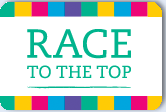 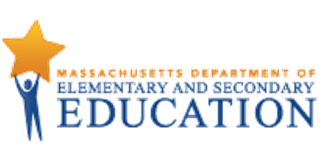 Integrated ESL Unit Template: UbD, WIDA, & MA FrameworksLesson # and Title Brief Overview of Lesson (what this lesson is about):  Prior Knowledge Required:  Estimated Time (minutes): Resources for Lesson (list resources and materials):   MA Model Curriculum Lesson Plan TemplateLesson Number and NameTime (minutes)  Overview of the Lesson	                                      Focus Language Goals to be addressed in this lesson Salient Content ConnectionsEssential Question(s) addressed in this lesson                                                                            Language Objectives                                                                 Targeted Academic Language	Discourse LevelSentence LevelWord/Phrase Level					What students should know and be able to do before starting this lesson                                              Anticipated Student Pre-conceptions/MisconceptionsSociocultural ImplicationsInstructional Materials/Resources/Tools Instructional Tips/Strategies/Suggestions for Teacher AssessmentLesson Details (including but not limited to:)    Lesson Opening    During the Lesson    Lesson ClosingList of Unit Resources List and include resources by lesson sequenceCurriculum Embedded Performance Assessment (CEPA) [Title of ESL Unit][ESL Course,  Grade Band, and ELP Level][Summary of Unit]Table of ContentsUnit Plan ……………………………………………………………………………………………..………………………………………………….… 3  Lesson 1 …………………………………………………………………………………………………………………………..………….…………….  Lesson 2 ………………………………………………………………………………………………………………………………..…….……….….… Lesson 3 ………………………………………………………………………………………………………………………………………………….… Lesson 4 ………………………………………………………………………………………………….………………………………………………… Lesson 5 …………………………………………………………………………………………………………………………………………………….Lesson 6 …………………………………………………………………………………………………………………………………………………….Lesson 7 …………………………………………………………………………………………………………………………………………………….Lesson 8 …………………………………………………………………………………………………………………………………………………….Lesson 9 ……………………………………………………………………………………………………………………………………………………..Lesson 10 ……………………………………………………………………………………………………………………………………………………Unit Resources …………………………………………………………………………………………………………………………..………………..  CEPA …………………………………………………………………………………………………………………………………..………………….…..  Stage 1 Desired ResultsStage 1 Desired ResultsStage 1 Desired ResultsESTABLISHED FOCUS GOALS:          G* See WIDA Performance DefinitionsFOCUS Language Goals/Standards:Content Connections: The student is building toward:TransferTransferESTABLISHED FOCUS GOALS:          G* See WIDA Performance DefinitionsFOCUS Language Goals/Standards:Content Connections: The student is building toward:Students will be able to independently use their learning to…                                                                                                            T                                                                                           Students will be able to independently use their learning to…                                                                                                            T                                                                                           ESTABLISHED FOCUS GOALS:          G* See WIDA Performance DefinitionsFOCUS Language Goals/Standards:Content Connections: The student is building toward:MeaningMeaningESTABLISHED FOCUS GOALS:          G* See WIDA Performance DefinitionsFOCUS Language Goals/Standards:Content Connections: The student is building toward:UNDERSTANDINGS                                                                          UStudents will understand that…ESSENTIAL QUESTIONS	                                                      QESTABLISHED FOCUS GOALS:          G* See WIDA Performance DefinitionsFOCUS Language Goals/Standards:Content Connections: The student is building toward:Language Acquisition in the Four DomainsLanguage Acquisition in the Four DomainsESTABLISHED FOCUS GOALS:          G* See WIDA Performance DefinitionsFOCUS Language Goals/Standards:Content Connections: The student is building toward:KNOWLEDGE: Academic Language                                               K      Students will know…	SKILLS: Academic Language                                                   SStudents will be skilled at…	Stage 2 – EvidenceStage 2 – EvidenceStage 2 – EvidenceEVALUATIVE CRITERIA:*See Performance Indicators (MPIs) in CEPA pageASSESSMENT EVIDENCE: Language DevelopmentASSESSMENT EVIDENCE: Language DevelopmentCURRICULUM EMBEDDED PERFORMANCE ASSESSMENT (Performance Tasks)                                                                             PTCURRICULUM EMBEDDED PERFORMANCE ASSESSMENT (Performance Tasks)                                                                             PTOTHER EVIDENCE:                                                                                                                                                                                       OEOTHER EVIDENCE:                                                                                                                                                                                       OEStage 3 – Learning PlanStage 3 – Learning PlanStage 3 – Learning PlanSOCIOCULTURAL IMPLICATIONS:

SUMMARY OF KEY LEARNING EVENTS AND INSTRUCTION:SOCIOCULTURAL IMPLICATIONS:

SUMMARY OF KEY LEARNING EVENTS AND INSTRUCTION:SOCIOCULTURAL IMPLICATIONS:

SUMMARY OF KEY LEARNING EVENTS AND INSTRUCTION:Adapted from Understanding by Design®. © 2012 Grant Wiggins and Jay McTighe. Used with permission.Adapted from Understanding by Design®. © 2012 Grant Wiggins and Jay McTighe. Used with permission.Adapted from Understanding by Design®. © 2012 Grant Wiggins and Jay McTighe. Used with permission.WIDA Standard:  The Language of _______________WIDA Standard:  The Language of _______________WIDA Standard:  The Language of _______________WIDA PI Receptive Domain (Listening or Reading):WIDA PI Receptive Domain (Listening or Reading):WIDA PI Receptive Domain (Listening or Reading):Level 1 – EnteringLevel 2 – EmergingLevel 3 – DevelopingLevel 3 – DevelopingLevel 4 – ExpandingLevel 5 – ReachingWIDA Standard:  The Language of __________________________WIDA Standard:  The Language of __________________________WIDA Standard:  The Language of __________________________WIDA PI Productive Domain (Speaking or Writing):WIDA PI Productive Domain (Speaking or Writing):WIDA PI Productive Domain (Speaking or Writing):Level 1 – EnteringLevel 2 – EmergingLevel 3 – DevelopingLevel 3 – DevelopingLevel 4 – ExpandingLevel 5 – Reaching